1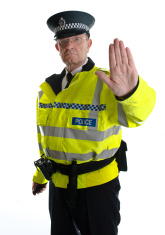 1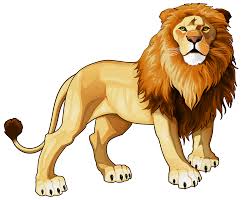 1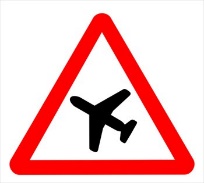 1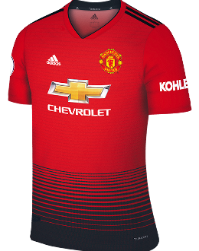 1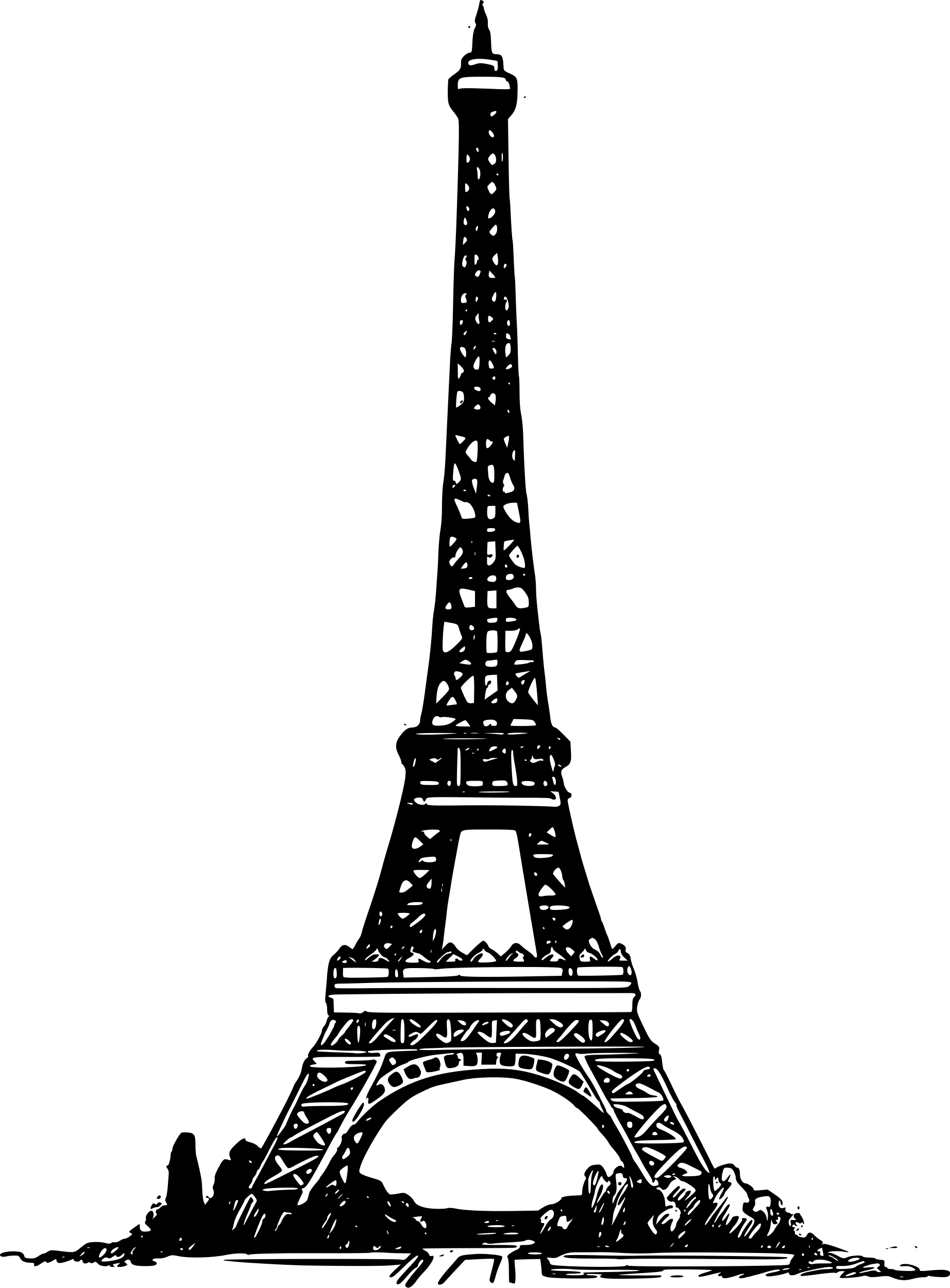 Control Card Example 1Control Card Example 1